THE ORIENTAL INSURANCE COMPANY LTD.HEAD OFFICE : NEW DELHI  LIAISON OFFICERS FOR SC/ST POSTED AT HO &  ROsSr.No.HO/ Regional OfficesName of Liaison OfficerS/ShriOfficePhone No. &E-mail AddressMobile1.HEAD OFFICECHHOTU RAM, CHIEF MANAGER & CHIEF LIAISON  OFFICER01143659507choturam@orientalinsurance.co.in  98115800812HEAD OFFICEKAMAL UJJAINWAL, DY. MANAGER   &LIAISON OFFICER011-43659519kujjainwal@orientalinsurance.co.in93135708813.RO AHMEDABADMIHIRRAJ KAPADIYA, AO079-27543963Mihiraj.kapadia@orientalinsurance.co.in93289393244.RO AMBALARAMESHWAR SINGH KALER,  MGR0171-4091847rskaler@orientalinsurance.co.in081684472665.RO BANGALOREASHWANI KUMAR, DY. MANAGER080-25581124ashwani.kumar@orientalinsurance.co.in080-23192094098444126406.RO BHUBNESWARGAJENDRA NATH BAR, MANAGER7790005935gnbar@orientalinsurance.co.in 94371059357.RO CHANDIGRHVINOD KUMAR, AM0172-50725738vinod.k@orientalinsurance.co.in098888137468.RO CHENNAIN. SENTHILVELAN, DY. MGR044-25332184n.senthilvelan@orientalinsurance.co.in94449223759.RO COCHINMS. CHANDRIKA T.G.04842579118chandrika.tg@orientalinsurance.co.in984761777310.RO DEHRADUNTAJINDER SAWROOP, MANAGERtajinder.swaroop@orientalinsurance.co.in 945671109911.RO GUWAHATISARVESH SUMAN, AO0361-2730527sarvesh.suman@orientalinsurance.co.in896940886912.RO HYDERABADK. PRABHAKAR, AM9490225905prabhakar2016@orientalinsurance.co.in949022590513.RO INDOREVINOD KUMAR MOHE0731-2549085vk.mohe@orientalinsurance.co.in999367365614.RO JAIPURNEEMICHAND MEENA AM  0141-2820674nc.meena@orientalinsurance.co.in946280908015.RO KOLKATAMS.SWARANA LATHA M.  AMswaranalatha.m@orientalinsurance.co.in 990887081616.RO LUCKNOWUTKARSH KUMAR, AO 0522-4093715utkarsh.kumar@orientalinsurance.co.in941551603117.RO-I MUMBAIMs. POOJA GUNJAL, AM02222027911pp.gunjal@orientalinsurance.co.in809745262518.RO-II MUMBAIMs. LATA V. RATHOD, DY. MANAGERlata.rathod@orientalinsurance.co.in982020260219.RO III MUMBAIMs. JAYASHREE VIJAY MOHITE,Dy. Mgr02241042209jayashree.mohite@orientalinsurance.co.in982103937320.RO -I NEW DELHIPARVEEN KUMAR, AMparveen.kumar@orientalinsurance.co.in01123712154986897520421.RO- II NEW DELHIVINOD KUMAR, AM9810804591kumar.vinod@orientalinsurance.co.in981080459122.RO PATNAKAMLESH PRASAD, AM9835422373kamlesh.prashad@orientalinsurance.co.in983542237323.RO PUNEMRS.  BHARATI ANIL KUDIA, AO020-41202253Bharati.k@orientalinsurance.co.in0988161418624.RO VADODARASHOBHIT KAIMWAL 0265-2794963shobhit.kaimwal@orientalinsurance.co.in895855852425.RO NAGPURAJAY KUMAR BANSOD, AO0712-2580488ajay.bansod@orientalinsurance.co.in967341809026.RO COIMBOTORE  K. GANESAN, AM 0422-2217223k.ganesan@orientalinsurance.co.in944284288627.RO  HUBLIMs. HEMLATA, DY. MGR.94485247430836-236414228.RO VIZAGMADHAVI, AM0891-2546486g.madhavi@orientalinsurance.co.in949324488229.RO RAIPURMs. VIOLET MARY LAKRA, AO0771-2274556violet.lakra@orientalinsurance.co.in975242810230.RO MADURAIM. ELANGOVAN AM 0452-2371209m.elangovban@orientalinsurance.co.inn7904599579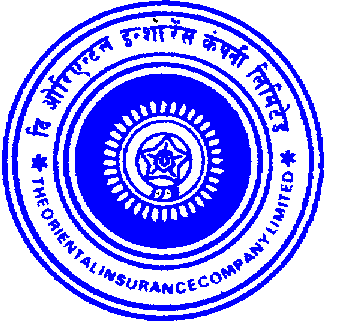 